Newspaper IndexA monthly publication of newspaper’s articlesFromBusiness Recorder, Daily Times, Dawn, Finincial Times, Khaleej Times, The Nation and The News Compiled byMuhammad Asif KhanDeputy Chief Librarian, Serials Section, P.U.LibrarySyed Saleem Abbas ZaidiDeputy Chief Librarian, Information Resource Centre, P.U.LibraryHamid AliSenior Librarian, Oriental Section, P.U. LibraryShafiq Ur RehmanSenior Librarian, Oriental Section, P.U. LibrarySharafat Ali KhanSenior Librarian, Circulation Section, P.U. LibrarySakina BashirLibrarian, Oriental Section, P.U. LibraryMuhammad FarooqLibrarian, Cataloguing Section, P. U. LibraryArslan Jeelani Librarian, Oriental Section, P.U. LibraryPublished byPunjab University Library
© 2016 Haseeb Ahmad Piracha Chief Librarian Punjab University Library, LahorePrefacePunjab University Library is providing an indexing service “Newspaper’s index”. This is a monthly publication of newspaper articles published in famous local and foreign newspapers. Since January 2005 library is also providing this index on internet. Library is offering the current index as well as the archives and a cumulative index on our website Library.pu.edu.pk, In addition to that, hard and soft copies of the indices are also available in the Serials section of the Library.Contents are divided in two categories, Pakistan and the other World. Furthermore both of the categories have their sub-contents arranged alphabetically under various subjects. Indexed entries are further arranged under author alphabetically within their relevant subjects. Indexed entries provide bibliographic information about the articles. The scope, arrangement, format and abbreviations used in the index are as under.Scope:	This Index covers seven major English newspapers "Khaleej Times, Dawn, Finincial Times, The Nation, The News, Business Recorder and Daily Times".Bibliographical Information:It is a subject index; Entries in each subject have been arranged alphabetically by author.Sample entry:Faisal Bari . "Thinking about quality ." Dawn, 4 December, 2015, p.8Author:	Only Christian author’s names are inverted in their  family name e.g. Roy C. Macridis will be inverted as Macridis, Roy C.Title:	Complete title of the article is in double quotes “Title: subtitle” while sub-title (if any) is separated with colon ( : ).Publisher:	Name of the news paper e.g. The NationDate of Publication: Abbreviated month and year of publication are printed in the Format ”1 May. 2016,”Page No:	Regular pages are indicated as p.7, while pages having a specific category name are indexed as, “Business & Economics Review. IV”Haseeb Ahmad PirachaChief LibrarianPunjab University LibraryNewspaper IndexVol. 15 No.10 October, 2016Contents SummaryArticles Index(5-18)E-Journals Databases / E-Books(19)Foreign Research Journals (20-21)New Arrivals English (22-24)New Arrivals Urdu(25-29)Articles IndexDetailed ContentsList of Digital Library E-Journals DatabasesNote: All of the resources are available only from registered IPs provided by ITC, University of the Punjab and can not be accessed outside The University Campuses.E-BooksSubject wise List of 55 Foreign Research Journals Subscribed in 2016List of New Arrivals for the Month of October, 2016فہرست اردو کتب  ماہ مئی 2013ءPlease visit PunjabUniversity Library’s website to downloadcurrent issue http://www.pulibrary.edu.pk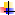 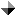 Sr. No.SubjectPage No.Agriculture5Arts & Sports – Pakistan5Arts & Sports – World5Banking, Finance and Stock Exchange5Biographies5Business, Economics & Industry5Crimes6Current Issues – Pakistan6Current Issues – World7Defense/ Military 7Education-Pakistan8Education World8Geography and Travel8Governance / Policies – Pakistan8Governance / Policies – World9Health and Environment 9History and Archaeology – Pakistan10Human Rights–Pakistan10Human Rights – World10India Politics, Policies and Relations10Indo-Pak Relations11Internationl Relations 11Islam 12Kashmir12Language and Literature12Law and Legislation 12Media – Pakistan13Media – World13Miscellaneous13Other Religions14Organizations14Pakistan Foreign Relations14Peace and war / After effects14Politics – Pakistan14Politics – World16Power Resources ( Gas, Oil, Dam, etc)16Science and Information Technology16Social Problems 17Society and Culture – Pakistan17Society and Culture – World17Terrorism 17US Politics, Policies and Relations18World Conflicts18AGRICULTURE Dr Kamal Monnoo. "Agriculture, industry, grouth- Intertwined." The Nation , 28 September, 2016, p.6Kundhavi Kadiresan. "Accurate data." Dawn, 18 September, 2016, p.9Naween A. Mangi. "A farmer's Eid." Dawn, 5 September, 2016, p.9ARTS & SPORTS – Asha'ar Rehman. "Well done, Anarkali." Dawn, 16 September, 2016, p.8Ayaz Amir . "Of times lost ." The News, 9 September, 2016, p.6Leo, Lewis. "Jumping to the next level." Financial Times, 26 September, 2016, P.9Muhammad Omar Iftikhar. "Paksitan,s ODI team needs a viable strategy." Daily Times, 08 September, 2016, A7Syed Bakhtiyar Kazmi. "If you donot even play." Daily Times, 11 September, 2016, A6ARTS & SPORTS – WORLDAijar,Pallavi. "Why it's tough to be a haafu for Indian-Japanese beauty queen." Khaleej Times, 8 Sep, 2016, p.15BANKING , FINANCE AND  STOCK EXCHANGEAnjum, Ibrahim. "Governor SBP's claim." Business Recorder, 5 September, 2016, P.16Cillian, Tett. "Crank up the energy on accounting standards." Financial Times, 23 September, 2016, P.11Elaine, Moore. "Gilt complexities." Financial Times, 15 September, 2016, P.7Gillian, Tett. "Echoes of 2008 as danger signs are ignored." Financial Times, 2 September, 2016, P.9Gillian, Tett. "It is hard to lure comanies' cash back home." Financial Times, 9 September, 2016, P.9Gillian, Tett. "the alchemists who turn negative yields into profit." Financial Times, 16 September, 2016, P.13Huzaima, Buhhari. "Taxes, debt and apathy-II." Business Recorder, 12 September, 2016, P.14Joe, Brock. "Private equity inAfrica loses its shine." Business Recorder, 17 September, 2016, P.18Ma Jun and Simon Zadek . "green finance ." The News, 7 September, 2016, p.7Patrick, Jenkins. "Too dull to fail?." Financial Times, 7 September, 2016, P.7Reza, Moghadam. "The City's passport to a bright future outside the bloc." Financial Times, 20 September, 2016, P.9Robert, Jenkins. "A little longer on the naughty step will benefit banks." Financial Times, 7 September, 2016, P.9S. M. Amir, Shah. "Capital market: the right approach." Business Recorder, 25 September, 2016, P.16Shabir, Ahmed. "Central bank independence." Business Recorder, 21 September, 2016, P.20Syed Bakhtiyar Kazmi. "Rich man's dilemma ." Daily Times, 25 September, 2016, A.6BIOGRAPHIES Irfan Husain. "The burkini wars." Dawn, 3 September, 2016, p.9John le, Carre. "A master protrayer of secrets and spies." Financial Times, 10/11 September, 2016, P.9John, Stumpf. "The labrador of main street." Financial Times, 17/18 September, 2016, P.11Laura, Wasser. "The Hollywood lawyer bornto the business." Financial Times, 24/25 September, 2016, P.11Sigmar, Gabriel. "The man taking the fight to Merkel." Financial Times, 3/4 September, 2016, P.9Yasir Kayani . "The man who lived for others ." The Nation , 9 September, 2016, p.7BUSINESS, ECONOMICS & INDUSTRYA. B., Shahid. "Time for action." Business Recorder, 13 September, 2016, P.14Aasim Sajjad Akhtar. "Labour in our time." Dawn, 23 September, 2016, p.9Adnan Adil . "An economic dystopia ." The News, 30 September, 2016, p.6Amir Hussain . "Making the CPEC work for Pakistan ." The News, 22 September, 2016, p.7Andleeb Abbas. "A slip of the pen." Daily Times, 11 September, 2016, A7Andleeb Abbas. "Jobless and helpless." Daily Times, 18 September, 2016, A6Arvind, Subramanian. "Guarded optimism trumps gloom for emerging economies." Financial Times, 22 September, 2016, P.13Asad Khan Gandapur . "Another Shot in the Arm ." The News, 3 September, 2016, p.6Ayaz Ahmed. "The Iran factor ." The News, 16 September, 2016, p.6Chris, Giles. "May must admit brexit means painful trade--offs." Financial Times, 8 September, 2016, P.9Chris, Giles. "Rent-seeking puts the city of London on the back foot." Financial Times, 22 September, 2016, P.13David, Piling. "A continent growing in fits and starts." Financial Times, 15 September, 2016, P.9Dr Kamal Monnoo. "Economy: Three main challenges." The Nation , 21 September, 2016, p.6Dr. A Q Khan . "Why do governments fail ." The News, 19 September, 2016, p.6Farooq, Hassan. "The soverign wealth fund." Business Recorder, 20 September, 2016, P.20Ghulam Murtaza, Khuhro. "Profundity of potential human resource." Business Recorder, 18 September, 2016, P.16Giles, Wilkes. "May's Victorian inspration is outdated." Financial Times, 1 September, 2016, P.9Hafiz A., Pasha. "Budgetary outcome in 2015-2016." Business Recorder, 19 September, 2016, P.16Hafiz A., Pasha. "Response to MoF." Business Recorder, 5 September, 2016, P.16Hammad Altaf, Khan. "Special economic zones." Business Recorder, 3 September, 2016, P.18Hassam Waheed. "CPEC:: a source of regional intgration not conflict." Daily Times, 20 September, 2016, A.7Huzaifa Akhtar . "Wealth signalling in a poor society ." The Nation , 13 September, 2016, p.7Huzaima, Bukhari. "Taxes, debt and apathy-I." Business Recorder, 9 September, 2016, P.20Ian, Leslie. "It does not pay for advertisers to narrow their targets too much." Financial Times, 12 September, 2016, P.9Itai, Grinberg. "Washington will not let Brussels have the last word on apple." Financial Times, 2 September, 2016, P.9Jazib Nelson. "Pootics, IMF and the road ahead for Pakistan Rupee." Daily Times, 28 September, 2016, A.7Jocelyne, Zablit. "California dreaming for Chinese investors in US." Business Recorder, 26 September, 2016, P.16John, Gaper. "Shrink the big container ship to fit the world." Financial Times, 8 September, 2016, P.9John, Gapper. "Amazon's easy answer to the smartphone." Financial Times, 15 September, 2016, P.9John, Gapper. "Apple, keep your cool over global tax." Financial Times, 1 September, 2016, P.9John, Gapper. "Wells Fargo reaches the end of its journey." Financial Times, 22 September, 2016, P.13John, Kay. "The twisted logic of paying for the privilege of lending." Financial Times, 10/11 September, 2016, P.9Kara, Scannell. "Citizenship for sale." Financial Times, 14 September, 2016, P.9Khurram Husain. "External sector crumbling." Dawn, 1 September, 2016, p.8Lawrence, Summers. "The urgent need for infrastructure spending." Financial Times, 12 September, 2016, P.9Lucy, Hornby. "Living from loan to loan." Financial Times, 13 September, 2016, P.9M. Ziauddin, "Prepondrance of economics." Business Recorder, 28 September, 2016, P.20Martin, Wolf. "May limbers up for a hard Brexit." Financial Times, 21 September, 2016, P.11Martin, Wolf. "Monetary policy in a low rate world." Financial Times, 14 September, 2016, P.11Martin, Wolf. "The tide of globalisation is turning." Financial Times, 7 September, 2016, P.9Marvi Memom . "National asset ." The Nation , 10 September, 2016, p.7Muhammad Shahid Rafique. "The NFC award." Daily Times, 04 September, 2016, A6Muhammad, Ziauddin. "China's motives clearly economic." Business Recorder, 21 September, 2016, P.20Philip Delves, Broughton. "Canny marketing makes cigarettes hot property." Financial Times, 17/18 September, 2016, P.11Philip, Delves Broughton. "Silicon valley's adoration of the delinquent entrepreneur." Financial Times, 10/11 September, 2016, P.9Rice, Johan. "Are users tiring of Apple as it loses its spark of innovation ?." Khaleej Times, 12 Sep, 2016, p.8Rizwan Razvi. "Ecosystem strategy." Dawn, 1 September, 2016, p.9Sakib Sherani. "The economics of anger." Dawn, 30 September, 2016, p.8Sakib Sherani. "The secular decline in exports." Dawn, 16 September, 2016, p.8Salman, Shah. "CPEC-Boondoggle or game changer?." Business Recorder, 8 September, 2016, P.20Saman Zulfqar. "CPEC: future prospects." Daily Times, 11 September, 2016, A7Sarah, O'Connor. "An end to excuses for paying women less." Financial Times, 14 September, 2016, P.11Shabir, Ahmed. "Our beleaguered manufacturing sector." Business Recorder, 7 September, 2016, P.20Shawn, Donnan. "A political trade-off." Financial Times, 23 September, 2016, P.9Surendran,C.P.. "Is Indian taxpayers money in safe hands?." Khaleej Times, 5 Sep, 2016, p.14Taj Nabi Khan. "The feudal mentality." The Nation , 23 September, 2016, p.6Vincent, Boland. "The end of the affair." Financial Times, 3/4 September, 2016, P.6Yusuf H. Shirazi. "Global integration." The Nation , 28 September, 2016, p.6Zafar, Azeem. "Legal regulatory aspects." Business Recorder, 10 September, 2016, P.18Zahoor Khan . "Local indusries and the CPEC ." The News, 30 September, 2016, p.6CRIMESDaniyal Yousaf. "The imdad Ali case : executing the mentally ill." Daily Times, 18 September, 2016, A6Leo, Lewis. "Cashing in on cyber crime." Financial Times, 20 September, 2016, P.7M.A. Niazi. "If institutions clash." The Nation , 23 September, 2016, p.6Muhammad Mubeen . "The theory of silence ." The Nation , 2 September, 2016, p.7Rafia Zakaria. "Innocence and abuse." Dawn, 28 September, 2016, p.8Samson Simon Sharaf . "Illegal offshore businesses ." The Nation , 10 September, 2016, p.6Samson Simon Sharaf . "NAP or Napping ." The Nation , 17 September, 2016, p.7Susan, Hennessey. "After yahoo, cyber security means every man for himself." Financial Times, 26 September, 2016, P.11Zaair Hussain . "Cyber crimes and the criminals ." The Nation , 17 September, 2016, p.7CURRENT ISSUES – A.H. Nayyar. "Shoreham's example." Dawn, 11 September, 2016, p.9Adnan Adil . "Flooding in Lahore ." The News, 18 September, 2016, p.6Ayaz Amir . "Terseness, subtley for Pakistan to cultivate ." The News, 23 September, 2016, p.6Babar Sattar . "Scapegoating enemies ." The News, 24 September, 2016, p.7Farooq, Hassan. "What keeps Pakistan afloat?." Business Recorder, 7 September, 2016, P20.Ghazi Salahuddin. "In south Asian wilderness ." The News, 25 September, 2016, p.7Hussain H Zaidi . "Dharna: Season 2." The News, 10 September, 2016, p.6Ikram, Sehgal. "We need another Sept 6 moment." Business Recorder, 6 September, 2016, P.20Jawed Naqvi. "The terror of war hysteria." Dawn, 27 September, 2016, p.8Lal Khan. "Pakistan,s rogue elite." Daily Times, 04 September, 2016, A7M Zeb Khan. "The unlettered scholars ." The News, 20 September, 2016, p.6Muneeb Farooq . "Desperate times ." The News, 24 September, 2016, p.7Pervez Hoodbhoy. "The hanging of Mir Quasem Ali." Dawn, 10 September, 2016, p.8S Haroon Ahmed . "Dininished responsibility ." The News, 26 September, 2016, p.6Salvatore Babones . "The China facor ." The News, 19 September, 2016, p.6Syed Talat Hussain . "Fata : Fantasy and reality ." The News, 19 September, 2016, p.7Tariq Husain. "New forms of local government ." The News, 6 September, 2016, p.6CURRENT ISSUES – WORLDAbdul Basit . "Afghanistan : the comming crisis ." The News, 23 September, 2016, p.6Afrasiab Khattak . "Of Arab and Ajam." The Nation , 10 September, 2016, p.7Ahsan Kureshi . "A ludicrous game ." The Nation , 3 September, 2016, p.6Belen Fernandez. "Redicalised nation ." The News, 22 September, 2016, p.7Branko, Milanovic. "Putting a number on global ineguality is long overdue." Financial Times, 19 September, 2016, P.11General Mirza Aslam Beg . "We are all Muslims ." The Nation , 5 September, 2016, p.6Jalees Hazir. "When diplomacy hits a dead-end." The Nation , 22 September, 2016, p.6Javed Badshah . "The lost voices for Palestine ." The News, 24 September, 2016, p.6Jean, Baptiste. "Britain faces free trade headache after Brexit vote." Business Recorder, 12 September, 2016, P.14K. Iqbal. "Afghanistan's untenable stalemate." The Nation , 26 September, 2016, p.7K.Iqbal . "Fallacy of Global Zero ." The Nation , 19 September, 2016, p.7K.Iqbal . "PEC gathers critical mass ." The Nation , 5 September, 2016, p.7 Malik Muhammad Ahsraf . "The unfriendly friend ." The Nation , 2 September, 2016, p.7Mina Malik-Hussain. "The refugee question." The Nation , 26 September, 2016, p.6Mohsin Raza Malik . "Our Panama puzzle ." The Nation , 13 September, 2016, p.6Mounir, Souissi. "Tunisia water shortages spark 'thirst uprising' warning." Business Recorder, 20 September, 2016, P.20PAtrick Cockburn . "Disastrous error ." The News, 21 September, 2016, p.7Tazeen Hasan . "Israel,s crimes against Arab Jews ." The Nation , 20 September, 2016, p.7DEFENSE/ MILITARYAdnan Randhawa. "From terrorism to sabotage." The Nation , 24 September, 2016, p.7Afrasiab Khattak . "Border management ." The Nation , 3 September, 2016, p.7Ahsan Kureshi . "Futile preparations ." The Nation , 10 September, 2016, p.6Alexandre, Marchand. "French fighter jet deal : an Indian saga." Business Recorder, 26 September, 2016, P.16Ayaz Amir . "The making of Pakistan's Putin  ." The News, 16 September, 2016, p.6Ayaz Wazir . "Waziristan: Is anyone listening ." The News, September, 2016, p.6Babar Sattar . "State of the Union ." The News, 10 September, 2016, p.7Dr Qaisar Rashid . "Pak-Russia 'Friendship 2016'." Daily Times, 28 September, 2016, A.7Faisal Siddiqi. "'Miracles' of military justice." Dawn, 5 September, 2016, p.8Henny, Sender. "Losign its edge?." Financial Times, 5 September, 2016, P.7Ikram, Sehgal. "Fighting 21st century wars." Business Recorder, 16 September, 2016, P.20Imtiaz Alam . "Democracy or what ." The News, 8 September, 2016, p.6Irfan Husain. "Fourth time lucky?." Dawn, 24 September, 2016, p.9Javid Hussain . "The mess in Afghanistan ." The Nation , 13 September, 2016, p.7Lal Khan. "Manoeuvring wars." Daily Times, 25 September, 2016, A.7Laura, Pitel. "'I am against this being a witch hunt'." Financial Times, 12 September, 2016, P.7M Saeed Khalid . "Battles pn Capital Hill." The News, 24 September, 2016, p.6M.A.Niazi . "Nuclear muscle flexing ." The Nation , 16 September, 2016, p.7Malik Muhammad Ashraf . "Nuclear Parity for peace ." The News, 10 September, 2016, p.6Muhammad  Tahir Iqbal. "Remembering September 1965." Daily Times, 09 September, 2016, A7Raashid Wali Janjua. "September 1965: a ,good war,." Daily Times, 06 September, 2016, A7Reema Shaukat . "No peace on International Peace Day ." The Nation , 20 September, 2016, p.7Rizwan Asghar . "Nuclear North Korea ." The News, 13 September, 2016, p.6Saad Rasool . "The Punjab Operation ." The Nation , 11 September, 2016, p.7Shahzad Akbar . "Do we not bleed ." The News, 20 September, 2016, p.6Shahzad Chaudhry . "The making of a soldier ." The News, 9 September, 2016, p.6Taj M Khattak. "The scorpene leaks ." The News, 3 September, 2016, p.6Umar Waqar and Waqar . "Strategic analysis of 1965." The Nation , 6 September, 2016, p.7EDUCATION – Ashraf Ali . "Writing the future ." The News, 8 September, 2016, p.6Dr. Farid A. Malik. "Struggling to be literate." The Nation , 7 September, 2016, p.6Fahad Malik. "Online learning." Dawn, 1 September, 2016, p.9Ghazi Salahuddin . "To educate our rulers ." The News, 18 September, 2016, p.7Idrees Khawaja. "Flawed degrees." Dawn, 19 September, 2016, p.9Imaan Mazari HAzir . "Setting ourselves back a century ." The News, 13 September, 2016, p.6Muhammad Ali Nekokara. "'Educationg' the law enforcers." Dawn, 24 September, 2016, p.8Muhammad Murtaza Noor. "Best practices in highter education." The Nation , 7 September, 2016, p.7Muntasir Sattar. "More than numbers." Dawn, 20 September, 2016, p.9Murtaza Noor . "Universities and peace building ." Daily Times, 21 September, 2016, A.7Rabea Malik. "Education's missing priorities." Dawn, 17 September, 2016, p.8Saad Rasool . "The education debate ." The Nation , 18 September, 2016, p.7Sehar Tariq. "Counting chickens...." Dawn, 8 September, 2016, p.9Shahid Siddiqui. "Resistance literature and british raj ." The News, 5 September, 2016, p.6ZIA ULLAH RANJAH. "Flawed rules." Dawn, 2 September, 2016, p.9Zubeida Mustafa. "Catch 'em young." Dawn, 16 September, 2016, p.9EDUCATION – WORLDAnjana, Ahuja. "The genetic advantage of the (other) 1 percenters." Financial Times, 15 September, 2016, P.9Philip, Delves Broughton. "A great reputation slayer makes a welcome return." Financial Times, 3/4 September, 2016, P.9Vernon, Bogdanor. "Enlightened education policy will lift up the left behind." Financial Times, 5 September, 2016, P.9GEOGRAPHY AND TRAVEL Ayaz Amir . "Is there a different Islam in Dubai ." The News, 6 September, 2016, p.6GOVERNANCE / POLICIES – A. B., Shahid. "Task before the UN general assembly." Business Recorder, 20 September, 2016, P.20Abdul Basit Khan . "The instutution of ombudsman ." The Nation , 1 September, 2016, p.7Ahsan Kureshi . "The myth we believe in ." The Nation , 17 September, 2016, p.6Ashfaq, Yousuf. "Desired benefits of signing OCED convention far-fetched." Business Recorder, 27 September, 2016, P.22Askari Raza Malik. "It is not only the fruit." Daily Times, 23 September, 2016, A.7Atle Hetland. "Moral leadership." The Nation , 22 September, 2016, p.7Dhananjayan Sriskandarajah . "The people's say ." The News, 3 September, 2016, p.7Dr A Q Khan . "Why do government fail." The News, 26 September, 2016, p.6Faisal Bari. "A flawed development model." Dawn, 23 September, 2016, p.8Farhan Bokhari. "Early harvest?." Dawn, 7 September, 2016, p.9Farhat, Ali. "Ministry of Petroleum and natural resources." Business Recorder, 24 September, 2016, P.18Farhat, Ali. "Rationalisation of institutions-IV." Business Recorder, 10 September, 2016, P.18Farhat, Ali. "Rationalisation of institutions-V." Business Recorder, 17 September, 2016, P.18Farooq, Hassan. "Corporate turnaround." Business Recorder, 23 September, 2016, P.20Harris Khalique . "to be or not to be a modern republic ." The News, 21 September, 2016, p.7Huzaima, Bukhari. "Corruption and crippling system." Business Recorder, 23 September, 2016, P.20Huzaima, Bukhari. "Invigorating fiscal management-I." Business Recorder, 2 September, 2016, P.20Huzaima, Bukhari. "Invigorating fiscal management-II." Business Recorder, 3 September, 2016, P.18Iftekhar AKhan . "A controversial project ." The News, 9 September, 2016, p.7Kamila hyat . "What the mirror shows ." The News, 8 September, 2016, p.7Khurram Husain. "Hidden costs of CPEC." Dawn, 29 September, 2016, p.8Malik Muhammad Ashraf. "Regional linkages and shared prosperity." Daily Times, 02 September, 2016, A6Marvi, Memon. "A national asset." Business Recorder, 9 September, 2016, P.20Moeed Yusuf. "Not really a plan." Dawn, 13 September, 2016, p.9Mohammad Jamil. "What needs to be done?." Daily Times, 27 September , 2016, A.6Mohammad Nafees. "The flawed implementation of NAP." Daily Times, 22 September , 2016, A.7Muhammad Ali Nekokara. "New era in policing." Dawn, 6 September, 2016, p.9Muhammad Amir Rana. "CPEC and looking northwest." Dawn, 25 September, 2016, p.8Muhammad Amir Rana. "The enemy's identity." Dawn, 11 September, 2016, p.8Muhammad Zubair . "Milestones of privatisation ." The News, 28 September, 2016, p.6Munir Akram. "opportunity and challenge." Dawn, 4 September, 2016, p.8Nadir Hassan . "Local zeroes ." The News, 10 September, 2016, p.6Naween A. Mangi. "Rural Sindh agenda." Dawn, 20 September, 2016, p.9Rashed, Rahman. "An elite flirting with annihilation." Business Recorder, 6 September, 2016, P.20Rashed, Rahman. "Lahore' ruin at Shahbaz Sharif's hands." Business Recorder, 1 September, 2016, P.22Salman, Shah. "Profundity of brain power." Business Recorder, 22 September, 2016, P.20Salman, Shah. "The corruption challenge." Business Recorder, 16 September, 2016, P.20Salman, Shah. "The gravy trains of Pakistan." Business Recorder, 1 September, 2016, P.22Saranjam Beyg. "Indirect benefits." Dawn, 30 September, 2016, p.9Senator sehar Kamran . "The NSG and Pakistan,s memebership bid ." The Nation , 11 September, 2016, p.6Shabir, Ahmed. "Chief Ministers of Sindh: Sinners or sinned against?." Business Recorder, 28 September, 2016, P.20Shahzad Chaudhry . "Policy and protocol ." The News, 16 September, 2016, p.6Shahzad Chaudhry . "Policy and Protocol ." The News, 17 September, 2016, p.6Syed Bakhtiyar Kazmi. "Hand in Hand." DailyTimes, 04 September,2016, A6Umer Gilani . "The power of the cabinet ." The News, 13 September, 2016, p.6GOVERNANCE / POLICIES – WORLDAlex, Cuadros. "Temer's attempt to reunify Brazil has long way to go." Financial Times, 23 September, 2016, P.11Alexander, Stubb. "Europe's survival depends on its defence of democracy." Financial Times, 16 September, 2016, P.13Danicla, Schwarzer. "Merkel wants to rewind, but not reverse." Financial Times, 24/25 September, 2016, P.11Ghulam Murtaza, Khuhro. "OBOR and CPEC-I." Business Recorder, 4 September, 2016, P.16Iftekhar A Khan . "Millions displaced ." The News, 29 September, 2016, p.6Janan, Ganesh. "May's honeymoon will end but just yet." Financial Times, 20 September, 2016, P.9Jean-Claude, Piris. "Article 50 is not for ever." Financial Times, 1 September, 2016, P.9Jennifer, O'Mahony. "Can Africa's mobile money revolution reduce poverty." Business Recorder, 29 September, 2016, P.20Naz, Khan. "CPEC formidable challenge?." Business Recorder, 7 September, 2016, P.20Nicolas, Revise. "Fifteen years after 9/11, America in perpectual war." Business Recorder, 12 September, 2016, P.14Nikolaus, Blome. "Merkel seeks a swift answer to the populist problem." Financial Times, 6 September, 2016, P.11Ralph, Atkins. "Swiss role in flux." Financial Times, 19 September, 2016, P.9Shwe Yee Saw, Myint. "Hungry for power, Myanmar bets on hydro in new energy plan." Business Recorder, 13 September, 2016, P.14Wolfgang, Munchau. "Eruopes's leaders focus on the next distraction." Financial Times, 19 September, 2016, P.11Yasser Latif Hamdani. "The chinese fulcrum." Daily Times, 19 September, 2016, A6Yasser Lauati . "Whats next in France ." The News, 17 September, 2016, p.6HEALTH AND ENVIRONMENT Asma Humayun. "Treating addiction." Dawn, 4 September, 2016, p.9Atta ur Rehman . "Health : Disruptive innovations ." The News, 21 September, 2016, p.6Azal Zahir . "Animal welfare and the wildlife trade ." The Nation , 3 September, 2016, p.7Davis, Steve. "Cancer,diabetes, heart disease are now emerging as bigger threats." Khaleej Times, 4 Sep, 2016, p.13Dr Akmal Hussain . "Reducing inequality ." The News, 8 September, 2016, p.6Euba m Rafael. "Live and let live. Health and diets are not moral issues." Khaleej Times, 20 Sep, 2016, p.9Fahad Malik. "pakistan warming." Dawn, 21 September, 2016, p.9Hawakes, Dave. "Are vaccines making viruses dangerous?." Khaleej Times, 4 Sep, 2016, p.13Joanna Reid . "Tackling malnutrition the easy way ." The Nation , 8 September, 2016, p.7Krauss,Susan. "Are you a cyberchondriac?." Khaleej Times, 14 Sep, 2016, p.8Kumar,Asha Lyer. "Chasing the monoon and memories back home in Keral." Khaleej Times, 13 Sep, 2016, p.11Mash, Bob. "How climate change affects our health and well being." Khaleej Times, 28 Sep, 2016, p.12Mokdad, Ali.H. "If they youg are to lead the world, they need to be healthy." Khaleej Times, 2 Sep, 2016, p.8Naseem Salahuddin 
 Naeem Sadiq. "Public health risk." Dawn, 18 September, 2016, p.9Nasir Ali Panhwar . "Climate change and poverty reduction." Daily Times, 23 September, 2016, A.7Neill, Jim. "What we can do when antibiotics don't work." Khaleej Times, 22 Sep, 2016, p.17Sheila Az. "National health Vision." Dawn, 5 September, 2016, p.9Syed Mohsin. "Flaconry: The bird, and ties that bind." The Nation , 23 September, 2016, p.7Taylor, Clare. "Use fewer antibiotics , diagnose infections faster." Khaleej Times, 22 Sep, 2016, p.17Varma, Neelakshi. "Watch out for Zika if you've had Dengue before." Khaleej Times, 9 Sep, 2016, p.6Waqas Younas. "Unreliable numbers." Dawn, 29 September, 2016, p.9Zubeida Mustafa. "Organ donation." Dawn, 2 September, 2016, p.9HISTORY AND ARCHAEOLOGY – Abdul majeed Abid . "Revisiting iqbal ALLAHABAD Address ." The Nation , 19 September, 2016, p.6Jawed Naqvi. "In praise of a quaint splendour." Dawn, 13 September, 2016, p.8Samson Simon Sharaf . "Christian IDPs of Pakistan ." The Nation , 3 September, 2016, p.6HUMAN RIGHTS–PAKISTANAasim Sajjad Akhtar. "liberated men." Dawn, 9 September, 2016, p.9Adnan Adil . "Ensuring quality drugs ." The News, 8 September, 2016, p.6Agha Baqir . "I am Pakistan ." The Nation , 20 September, 2016, p.6Ammara Gul Mustafa . "Corporal punishment in schools." Daily Times, 07 September, 2016, A7Asfand Yar Warraich. "Prison reforms." Dawn, 4 September, 2016, p.9Bina Shah. "Where is the law?." Dawn, 6 September, 2016, p.9Durdana Najam. "Demeaning the spirit of sacrifice." Daily Times, 16 September, 2016, A7Faisal Bari. "Picking up where they left off." Dawn, 9 September, 2016, p.8I.A. Rehman. "A flawed child labour law." Dawn, 8 September, 2016, p.8Kaleem Dean. "Blasphemy victimisation- an unending epoch." Daily Times, 24 September, 2016, A.7Maisam Ali . "Honourable men and dishonorable women ." The Nation , 6 September, 2016, p.7Maria Sartaj. "Depression, suicide and Pakistanis." Daily Times, 08 September, 2016, A6Mina Malik Hussain . "On existential questions ." The Nation , 5 September, 2016, p.6Muhammad Murtaza Noor . "Empowering people ." The Nation , 16 September, 2016, p.7Muhammad Shahid Rafique. "Achieving gender equality." Daily Times, 28 September, 2016, A.7Ozer Khalid . "The swimwear saga." The News, 2 September, 2016, p.6Pervez Rahim. "Formalising skills." Dawn, 12 September, 2016, p.9Philip, Delves Broughton. "Technology has yet to beat old-fashioned willpower." Financial Times, 24/25 September, 2016, P.11Salman Ali. "No honour in honour killing." Daily Times, 10 September, 2016, A7Shaikh Abdul Rasheed. "Work-place harassment against women." Daily Times, 27 September, 2016, A.7HUMAN RIGHTS – WORLDAlpion,Gezim. "The life of Mother Teresa continues to inspire people." Khaleej Times, 5 Sep, 2016, p.15Filza Salam Butt . "For the victims of enforced disappearances ." The Nation , 12 September, 2016, p.6Iftikhar Ahmad. "Management culture and human development." Daily Times, 13 September, 2016, A7Muhammad Abubakar . "Womwn and slums ." The News, 20 September, 2016, p.7Nicola peruginiand Neve Gordon . "Portrait of an occupation ." The News, 16 September, 2016, p.7Tony, Barber. "Europe's migrant crisis is back with a vengeance." Financial Times, 2 September, 2016, P.9Winniw Biyanyima . "All talk no action ." The News, 20 September, 2016, p.7INDIA POLITICS, POLICIES AND RELATIONSA.G. Noorani. "No respite." Dawn, 10 September, 2016, p.9Abbas Nasir. "Waiting for the next crisis?." Dawn, 24 September, 2016, p.8Anshuman, Kumar. "How Kejriwal's party snak from power to porn politics." Khaleej Times, 12 Sep, 2016, p.9Cyril Almeida. "The India problem." Dawn, 25 September, 2016, p.8D Asghar . "A brutally honest facet." Daily Times, 24 September, 2016, A.7Farooq, Hassan. "The Pak army and Bollywood." Business Recorder, 10 September, 2016, P.18Huma Yusuf. "People to people." Dawn, 12 September, 2016, p.9Jawed Naqvi. "Pondering a yellow submarine." Dawn, 6 September, 2016, p.8Lal Khan. "The other India rises." Daily Times, 11 September, 2016, A7Latha Jishnu. "Bonding over the dead cow." Dawn, 26 September, 2016, p.8Manuel, Thomas. "What the Indian media is not saying about the workers strike." Khaleej Times, 3 Sep, 2016, p.6Muhammad umar . "India's commitments ." The News, 16 September, 2016, p.6Musa Khan Jalalzai. "Afghanistan:: the informal colony of India." Daily Times, 29 September, 2016, A.7Musa Khan Jalalzai. "India's intelligence war in Afghanistan." Daily Times, 22 September, 2016, A.7Nikam, Girish . "Blame politicans and poor rains for India's water wars." Khaleej Times, 15 Sep, 2016, p.9Ozer Khalid . "Stranger than fiction ." The News, 22 September, 2016, p.6Prasannarajan,S.. "India or China?  Who will lead global Easterisation?." Khaleej Times, 4 Sep, 2016, p.12Ramesh, P.R. "India's grand old party losing the plot under Rahul Gandhi." Khaleej Times, 6 Sep, 2016, p.13S, Syed Talat Hussain. "Thinking on the India Policy ." The News, 26 September, 2016, p.7Sinha,Aditya. "Indians are now winning hearts with their smiles." Khaleej Times, 31 Sep, 2016, p.11Zahid Hussain. "Modi's new battle lines." Dawn, 28 September, 2016, p.8INDO-PAK RELATIONSA.G. Noorani. "Sterile diplomacy." Dawn, 17 September, 2016, p.9Abdul Basit . "Back to the future  ." The News, 28 September, 2016, p.6Afrasiab Khattak. "The gathering storm." The Nation , 24 September, 2016, p.6Ahsan Kureshi. "There will be no war." The Nation , 24 September, 2016, p.6Aijaz Zaka Syed . "India Pakistan and people like us ." The News, 2 September, 2016, p.7Anees Jillani . "A new beginning ." The News, 25 September, 2016, p.6Ayaz Amir . "A time to keep our nerve ." The News, 20 September, 2016, p.6Dr. Ikhlaq Hussain. "Conspiracies against Pakistan." The Nation , 22 September, 2016, p.7Hassan Javid. "Dreams of armageddon." The Nation , 25 September, 2016, p.6Hassan Masood Kunwar. "India is backing a lost cause." Daily Times, 07 September,2016, A7Ikram, Sehgal. "Effective integration of command." Business Recorder, 23 September, 2016, P.20Imtiaz Alam . "A dangerous time ." The News, 22 September, 2016, p.6Javaid Iqbal Bhat . "Water for peace ." Daily Times, 27 September, 2016, A.6K.Iqbal . "India on the wrong side of history ." The Nation , 12 September, 2016, p.7Malik Muhammad Ashraf. "India stands exposed." The Nation , 23 September, 2016, p.7Mohsin Raza Malik. "Countering India." The Nation , 28 September, 2016, p.7Muhammad Oves Anwar . "Countering the Indian narrative ." The News, 28 September, 2016, p.6Raashid Wali Janjua . "Will there be war ." The News, 23 September, 2016, p.6Reema Shaukat . "Endless tale of 1965." The Nation , 6 September, 2016, p.6Rizwan Asghar . "No one wins ." The News, 27 September, 2016, p.6Saad Rasool. "Rajnikanth VS. Rangeela." The Nation , 25 September, 2016, p.7Salman Ali. "Pakistan-India:\: the unresolved Kashmir issue." Daily Times, 26 September, 2016, A.7Salman, Shah. "Modi's Achilles heel." Business Recorder, 29 September, 2016, P.20Samson Simon Sharaf. "Modi's doctrinal muddle." The Nation , 24 September, 2016, p.7Sanjay Sachdeva. "Changed perspectives cross-border hospitality." Daily Times, 12 September, 2016, A7Waqar Mustafa. "India-Pak tensions hurting South Asia econmy." Khaleej Times, 27 Sep, 2016, p.11INTERNATIONAL RELATIONS A.B. Shahid, "A US-Triggered radical change." Business Recorder, 27 September, 2016, P.22Anjum, Ibrahim. "The politics of confrontation." Business Recorder, 26 September, 2016, P.16Charles, Clover. "Throwing out the urlebook." Financial Times, 1 September, 2016, P.9F.S. Aijazuddin. "Hong Kong avenged." Dawn, 22 September, 2016, p.9Gideon, Rachman. "A two-tier model to revive Europe." Financial Times, 13 September, 2016, P.11Gideon, Rachman. "Americca's pacific pivot is sinking." Financial Times, 20 September, 2016, P.9Harlan K Ullman. "How does Putin do it?." Daily Times, 29 September , 2016, A.6Hina Pervez butt. "The myth of our isolation." Daily Times, 17 September, 2016, A6Humayun Shafi. "The new era cold war in Afghanistan." Daily Times, 29 September, 2016, A.7Iftikhar Ahmad. "Challenges before the Muslim world." Daily Times, September, 2016, A.7K S Venkatachalam. "Saudi peace plan to end Isralei-Palestine impasse." Daily Times, 10 September, 2016, A6Khuram Husain. "The blindness of our times." Dawn, 22 September, 2016, p.8Lal Khan. "Dynamics of the Saudi-Iranian sectarian conflict." Daily Times, 18 September, 2016, A7Mahar Munawar. "The elusive peace in Afghanistan." Daily Times, 08 September, 2016, A7Mohammad Jamil. "Afghanistan adrift to more uncertainties." Daily Times, 06 September, 2016, A6Nadir Hassan . "Misunderstanding Afghanistan ." The News, 17 September, 2016, p.6S P Seth. "North Korea and the nuclear challenge." Daily Times, 28 September, 2016, A.6S P Seth. "US-Russian confrontation." Daily Times, 07 September, 2016, A6S.Mubashir Noor. "Kissinger,s existential question fro Pakistan." Daily Times, 12 September, 2016, A6Saleem Safi . "Cousinly ties ." The News, 29 September, 2016, p.6ISLAM Aijaz zaka Syed . "Can Islam and democracy coexist ." The News, 16 September, 2016, p.7Anne-Sylvaine, Chassany. "Islam and the state." Financial Times, 16 September, 2016, P.11Atle Hetland . "As Eid-ul Azha approaches ." The Nation , 8 September, 2016, p.7Dr.Shaukat Mahmood . "Hajj A historical perspective ." The Nation , 12 September, 2016, p.7Nikhat Sattar. "Seed of arrogance." Dawn, 23 September, 2016, p.9Rafia Zakaria. "Haj and humanity." Dawn, 7 September, 2016, p.8Yasser Latif Hamdani. "Reliogious and cultural values." Daily Times, 05 September, 2016, A6KASHMIR AND  ISSUESAminah Suhail Qureshi. "Raising the Kashmir issue at 71st UNGA." Daily Times, 26 September, 2016, A.7Ashraf Jehangir Qazi. "A Kashmir statement." Dawn, 13 September, 2016, p.8Ashraf Jehangir Qazi. "Advocating Kashmir." Dawn, 2 September, 2016, p.8Ayaz Amir . "Limited guns and loaded rhetoric." The News, 30 September, 2016, p.6Ayaz Amir. "Dangerous times and national disunity ." The News, 2 September, 2016, p.6Dr Farrukh Saleem . "Kashmir ." The News, 25 September, 2016, p.6Dr Ghulam Nabi Fai. "Kashmir:: where the truth doesn't matter." Daily Times, 24 September, 2016, A.6Dr.Ghulam Nabi Fai. "The US,s apathy to the Kashmir issue." Daily Times, 03 September, 2016, A6Ershad Mahmud . "Opportunity in adversity ." The News, 20 September, 2016, p.6Farooq Sulehria . "Provincialising AJK ." The News, 7 September, 2016, p.6General Mirza Aslam Beg. "Mission Kashmir." The Nation , 25 September, 2016, p.7Hussain H Zaidi. "Facts not principles ." The News, 5 September, 2016, p.6I.A. Rehman. "Should we rethink Kashmir?." Dawn, 29 September, 2016, p.8Imaan Mazari Hazir . "Enough rhetoric ." The News, 4 September, 2016, p.7Irfan Husain. "Junket for Kashmir." Dawn, 10 September, 2016, p.9Jawed Naqvi. "The blinding spiral in Kashmir." Dawn, 20 September, 2016, p.8Kamila Hyat . "The heart of the problem ." The News, 22 September, 2016, p.6M Zeb Khan . "A battle of wits ." The News, 13 September, 2016, p.6M.S.Khan . "Pakistan,s recharged initiatives ." The Nation , 20 September, 2016, p.6Malik Muhammad Ashraf . "False equivalence ." The Nation , 9 September, 2016, p.7Malik Muhammad Ashraf . "The PM's address ." The News, 27 September, 2016, p.6Mohammad Jamil. "Kashmir is still bleeding ." Daily Times, 20 September, 2016, A.6Mohsin Raza Malik. "Kashmir: Gateway to development." The Nation , 7 September, 2016, p.7Mosharraf Zaidi . "After Uri: Four questions ." The News, 27 September, 2016, p.7Muhammad Faysal. "The Dahiya doctrine and kashmir." Daily Times, 24 September, 2016, A.6Nadir Hassan . "The imperfect messenger ." The News, 24 September, 2016, p.6Prof Khursheed Ahmad. "Kashmir: Some important facts." The Nation , 26 September, 2016, p.6Prof. Khureshed Ahmed . "The struggle for Kashmir ." The Nation , 6 September, 2016, p.6Raza Muhammad Khan . "The Kashmir conflict ." The News, 5 September, 2016, p.7Saida, Fazal. "Modi needs to get realistic about Kashmir." Business Recorder, 22 September, 2016, P.20Shahzad Chaudhry . "Why Uri was flase flag ." The News, 22 September, 2016, p.6Shireen M Mazari . "Beyond rhetoric to conflict resolution ." The News, 29 September, 2016, p.6Sikander Shah. "On dispute resolution." Dawn, 19 September, 2016, p.8LANGUAGE AND LITERATURE Abbas Nasir. "Trial by fire, literally." Dawn, 10 September, 2016, p.8LAW AND LEGISLATION Amber Darr. "making laws matter." Dawn, 20 September, 2016, p.8Amina Begum . "The state will execute my brother ." The Nation , 19 September, 2016, p.7Andleeb Abbas . "When laws become irrelevant ." Daily Times, September, 2016, A.7Gul Bukhari . "Grin without the cat ." The Nation , 11 September, 2016, p.6Huzaima, Bukhari. "No taxation by executive." Business Recorder, 16 September, 2016, P.20I.A. Rehman. "Fata reform: plans 
 pitfalls." Dawn, 1 September, 2016, p.8Muhammad Umar . "The Senate hearing ." The News, 26 September, 2016, p.6Reema Omer. "Forgotten justice." Dawn, 25 September, 2016, p.9Saad Rasool . "A transparent Judicial eleation process ." The Nation , 4 September, 2016, p.7Saida, Fazal. "A country of laws without rule of law." Business Recorder, 1 September, 2016, P.22Umer Gilani . "The rights of the refugee." The News, 21 September, 2016, p.6Ummar Ziauddin . "Render unto Caesar ." The Nation , 9 September, 2016, p.6Zafar, Azeem. "American jurisprudence and international law." Business Recorder, 24 September, 2016, P.18ZIA ULLAH RANJAH. "A silver lining." Dawn, 22 September, 2016, p.9MEDIA – Abbas Nasir. "Media's missing role." Dawn, 17 September, 2016, p.8Dr A Q Khan . "Whither MQM." The News, 4 September, 2016, p.7Hoover, Amanda . "Why is Twitter suffering as other social media thrive?." Khaleej Times, 27 Sep, 2016, p.10Huma Yusuf. "Jingoistic media." Dawn, 26 September, 2016, p.9Jajrah Mumtaz. "Behind closed doors." Dawn, 26 September, 2016, p.9Nadir Hassan . "The MQM of our imaginations ." The News, 4 September, 2016, p.6Sinha, Aditya. "When social gets real on Facebook." Khaleej Times, 28 Sep, 2016, p.13Umar Riaz . "PEMRA A close look ." The Nation , 13 September, 2016, p.6Yasser Latif Hamdani. "Neo,s hate speech and Pemra,s inaction." Daily Times, 12 September, 2016, A6Zaigham Khan. "Mohmand or Karachi ." The News, 26 September, 2016, p.6MEDIA – WORLDChandra, Ravi. "Does facebook limit our real life experiences?." Khaleej Times, 15 Sep, 2016, p.8Chandra, Ravi. "Does Facebook limit our real life experiences?." Khaleej Times, 15 Sep, 2016, p.8Fricdman, Denise. "Is social media and the Net really controlling your world?." Khaleej Times, 11 Sep, 2016, p.13Kentm Anthony. "Fashion goes truly global, thanks to social media." Khaleej Times, 19 Sep, 2016, p.11Williamsm,Weston. "Twitter, FB could add more users with live-streaming of presidential debates." Khaleej Times, 24 Sep, 2016, p.6Yasser Latif Hamdani. "Internet and our future." Daily Times, 26 September, 2016, A.6MISCELLANEOUS Abdullah bin Zayed . "UAE is proud to stand with the pope." Khaleej Times, 16 Sep, 2016, p.6Ana P., Santos. "In Denmark, au pairs risk abuse in name of 'cultural exchange'." Business Recorder, 25 September, 2016, P.16Anjana, Ahuja. "Life, death and the limits of crowdsourcing morality." Financial Times, 21 September, 2016, P.11Bittner, Jochen. "Germany has changed . What will the new country look like?." Khaleej Times, 5 Sep, 2016, p.14Dr A Q Khan . "Valuable Books ." The News, 12 September, 2016, p.6Drew, Elizabeth. "Trump's wrong choices could ruin the country if he wins." Khaleej Times, 1 Sep, 2016, p.12Drew, Elizabeth. "Why is the race to the White House so close?." Khaleej Times, 28 Sep, 2016, p.13Drew,Elizabeth. "Trump's wrong choices could ruin the country if he wins." Khaleej Times, 1 Sep, 2016, p.12Fareed Zakaria . "Simple, Sensible policies work;the centre can hold." Khaleej Times, 24 Sep, 2016, p.6Gideon, Rachman. "An exam paper from the future." Financial Times, 6 September, 2016, P.11Gratcho, Krystine. "This is what you missed while you were on your smartphone." Khaleej Times, 23 Sep, 2016, p.8HArris Khalique . "The state the nation and the Os." The News, 28 September, 2016, p.7Hasina, Sheikh. "Cooperation, not populism will ease woes of migrants." Khaleej Times, 21 Sep, 2016, p.10Klemm, William. "Is multitasking on multiple gadgets making us dumb?." Khaleej Times, 13 Sep, 2016, p.10Kumar, Asha Lyer. "Let's love ourselves less and other more." Khaleej Times, 27 Sep, 2016, p.11Kumar, Asha Lyer. "What it means to write about life." Khaleej Times, 23 Sep, 2016, p.11Kumar, Asha Lyer. "When poverty turns the poor to mere statistics." Khaleej Times, 31 Sep, 2016, p.10Kumar, Asha Lyer. "Why the elderly now preper freedom to family." Khaleej Times, 20 Sep, 2016, p.9Lee, Susan. "Masdar city is an urban legend in the making." Khaleej Times, 21 Sep, 2016, p.11Lissy De, Abreu. "FARC victims' children say 'yes' to peace in Colombia ." Business Recorder, 18 September, 2016, P.16Mian sanaullah . "The ebb and flow of diplomacy ." The News, 11 September, 2016, p.6Nwanze, Kanayo. "Rural neglect will lead to more poverty and migration." Khaleej Times, 11 Sep, 2016, p.12Paola, Totaro. "Who's sky is it anywar? US drone case tests rights to air space." Business Recorder, 22 September, 2016, P.20Pauline, Froissart. "Room for improvement: Paris's matchbox apartments." Business Recorder, 25 September, 2016, P.16Pickett, Kate. "Inequality has far-reaching consquences." Khaleej Times, 23 Sep, 2016, p.9Quillan, Susan Mc. "Are you ashamed of your mounting eco-sins?." Khaleej Times, 21 Sep, 2016, p.11Sally, Hayden. "Communities take charge in scotland's land reform 'revolution'." Business Recorder, 13 September, 2016, P.14Sharif Al, Mujahid. "Jinnah's Emergence as Quaid-i-Azam." Business Recorder, 11 September, 2016, P.16Sinha, Aditya. "Home is where you are,but America beckons." Khaleej Times, 14 Sep, 2016, p.9Soto, Hernando. "Globalistation in Danger;digitisation could save it." Khaleej Times, 22 Sep, 2016, p.16Stanton,Rosmary. "Is a Med diet really better for your heart?." Khaleej Times, 7 Sep, 2016, p.13Tony, Barber. "Russia's dark art of disinformation." Financial Times, 17/18 September, 2016, P.11OTHER RELIGIONSJasmina, Mironski. "Balkan countries contest saint Teresa's heritage." Business Recorder, 4 September, 2016, P.16ORGANIZATIONSEric Goosby . "Now or Never ." The News, 28 September, 2016, p.7Faisal Raja. "Can defunct organisations end?." Daily Times, 17 September, 2016, A7K S Venkatachalam. "United Nations in urgent need of reform." DailyTimes, 17 September, 2016, A6Khurrum Minhas . "SAARC's better future:: inclusion of China and Iran." Daily Times, 25 September, 2016, A.7PAKISTAN FOREIGN RELATIONSD Asghar. "The giant chessboard." Daily Times, 03 September, 2016, A7Irfan Husain. "The odd couple." Dawn, 17 September, 2016, p.9Ishrat Husain. "Reorienting Pak-Us ties." Dawn, 6 September, 2016, p.8M.A.Niazi . "Making the right choice ." The Nation , 9 September, 2016, p.6Mian Sanaullah . "Sustaining Afghan PAkistan ties ." The News, 13 September, 2016, p.7Umair Javed. "Democratising foreign policy." Dawn, 26 September, 2016, p.8PEACE AND WAR / AFTER EFFECTSAijaz Zaka Syed . "Refugees, immigrants and double standards ." The News, 9 September, 2016, p.7Kumar,Ayesh Lyer. "Do women feel safe in India?." Khaleej Times, 6 Sep, 2016, p.13Mahir Ali. "Australia's shame." Dawn, 7 September, 2016, p.9Niaz Murtaza. "Conspiracy theory." Dawn, 13 September, 2016, p.9Paul, Collier. "Those who flee war deserve better." Financial Times, 21 September, 2016, P.11Ramzy Baroud . "Honouring Kurdi ." The News, 23 September, 2016, p.7Ramzy. "The Refugee." The News, 2 September, 2016, p.7Richard, Haass. "Beware of investing too much hope in the Syrian truce." Financial Times, 14 September, 2016, P.11Samreena Ashraf. "I will pick up the pieces and begin again." Khaleej Times, 2 Sep, 2016, p.9Shahid Siddiqui . "Bhagat Singh and the freedom struggle ." The News, 19 September, 2016, p.6Tariq Khosa. "Taking the reins of leadership." Dawn, 12 September, 2016, p.8Zahid Hussain. "From covert to overt." Dawn, 21 September, 2016, p.8Zubeida Mustafa. "Measuring peace." Dawn, 30 September, 2016, p.9POLITICS – A. B., Shahiz. "Can we agree on what's right?." Business Recorder, 6 September, 2016, P.20A.G. Noorani. "A third view." Dawn, 3 September, 2016, p.9A.G. Noorani. "Politics 
 property." Dawn, 24 September, 2016, p.9Abbas Nasir. "Case of the missing news." Dawn, 3 September, 2016, p.8 Abdul Basit , "A post Altaf MQM? ." The News, 1 September, 2016, p.6Abdul majeed Abid . "Democarcy on the stand ." The Nation , 5 September, 2016, p.7Ahmad Bilal Mehboob. "Remember electoral reforms?." Dawn, 19 September, 2016, p.8Ali Afzal Sahi. "Ramifications of Altaf,s tirade." Daily Times, 05 September, 2016, A7Amir Hussain . "Cost of conformity ." The News, 17 September, 2016, p.6Amir Hussain . "Why democracy ." The News, 5 September, 2016, p.6Anjum, Ibrahim. "Power sector: economics and politics." Business Recorder, 19 September, 2016, P.16Asha'ar Rehman. "Lahore Via Raiwind." Dawn, 23 September, 2016, p.8Asha'ar Rehman. "More intense times ahead." Dawn, 30 September, 2016, p.8Asha'ar Rehman. "The man who is the party." Dawn, 9 September, 2016, p.8Asha'ar Rehman. "The tides of Jhelum." Dawn, 2 September, 2016, p.8Asia Rehman. "Reference game." The Nation , 21 September, 2016, p.6Atle Hetland . "Election systems and democracy ." The Nation , 1 September, 2016, p.7Babar Sattar . "Our moral blind spot ." The News, 3 September, 2016, p.7Babar Sattar . "Rule of Law or men ." The News, 18 September, 2016, p.6Cyril Almeida. "A winning strategy?." Dawn, 11 September, 2016, p.8Cyril Almeida. "Beneath the froth." Dawn, 4 September, 2016, p.8cyril Almeida. "Wresting back space." Dawn, 18 September, 2016, p.8Dr. Farid A. Malik. "Clean politics." The Nation , 21 September, 2016, p.7Dr. Farid A. Malik. "Election reforms: Where to start?." The Nation , 28 September, 2016, p.7Dr.Ikramul Haq . "Democratic political parties ." The News, 7 September, 2016, p.6Durdana Najam. "Politics of flags and nationalism." Daily Time, 02 September, 2016, A7Durdana Najam. "The corruption of political wisdom." Daily Times, 09 September, 2016, A6F.S. Aijazuddin. "Sainthoods earned." Dawn, 8 September, 2016, p.9Fawad kaiser. "No safe spaces in the civil -military relationship-I." Daily Times, 19 September, 2016, A.7Fawad Kaiser. "Who could replace Imran Khan as the PTI leader." Daily Times, 12 September, 2016, A7Ghazi Salahuddin . "The battle of Karachi ." The News, 11 September, 2016, p.7Gord Cowie. "On rigged elections and collusion." Daily Times, 21 September, 2016, A.6Gul Bukhari . "The immorality of the moral question ." The Nation , 18 September, 2016, p.7Hassan Javid . "The electoral Ground game ." The Nation , 11 September, 2016, p.6Hassan Shahjehan. "PTI and Imran Khan: is the popularity receding?." Daily Times, 10 September, 2016, A7Iftikhar A Khan . "End of a cult ." The News, 1 September, 2016, p.7Ikramul Haq . "From Panama to the Bahamas ." The News, 24 September, 2016, p.6Imtiaz Alam . "Imran Qadri agitation amid PAkistan's isolation ." The News, 1 September, 2016, p.6Jalees Hazir . "Democracy, development, mandate words ." The Nation , 8 September, 2016, p.6Kamila Hyat . "Monsters made ." The News, 1 September, 2016, p.6Kamila Hyat . "The PTI and party politics ." The News, 29 September, 2016, p.7Khurram Husain. "Liars, traitors and patriots." Dawn, 8 September, 2016, p.8M A Niazi. "A leaf from CM Sindh,s diary." Daily Times, 08 September, 2016, A7M Saeed Khalid . "Democracy under stress ." The News, 6 September, 2016, p.6M.A.Niazi . "After the speech ." The Nation , 2 September, 2016, p.6Mahir Ali. "Second coming." Dawn, 28 September, 2016, p.9Malik Muhammad Ahsraf . "Unpardonable indiscreation ." The Nation , 16 September, 2016, p.6Malik Muhammad Ashraf . "The way of our politicians ." The News, 3 September, 2016, p.6Malik Muhammad Ashraf. "Despondency transformed into hope." Daily Times, 16 September, 2016, A7Malik Muhammad Ashraf. "Politics and sedition." Daily Times, 09 September, 2016, A6Maria Sartaj. "A letter to Imran Khan." Daily Times, 29 September, 2016, A.6Matt Wells . "In Sudan ." The News, 12 September, 2016, p.7Moazzam Husain. "PML-N's efforts." Dawn, 11 September, 2016, p.9Mohsin Raza Malik. "MQM double-deal." The Nation , 21 September, 2016, p.7Mosharraf Zaidi. "Can Muurad Ali shah change Sindh." The News, 6 September, 2016, p.7Noman Ahmad. "After the mayoral polls." Dawn, 3 September, 2016, p.8Rafia Zakaria. "The thorny question of quotas." Dawn, 21 September, 2016, p.8S. Mudassir Ali Shah. "Hekmatyar's return." Dawn, 25 September, 2016, p.9S. Tariq. "Conscience RIP." The Nation , 22 September, 2016, p.6S.Tariq . "A worthy dream ." The Nation , 8 September, 2016, p.6Saida, Fazal. "Barefaced resistance." Business Recorder, 8 September, 2016, P.20Saida, Fazal. "It's the corruption scandal, stupid." Business Recorder, 29 September, 2016, P.20Shahab Usto. "MQM's moment of truth?." Dawn, 27 September, 2016, p.8Shahzad Chaudhry . "The American world." The News, 2 September, 2016, p.6Shamshad Ahmad . "Change the Politics ." The News, 4 September, 2016, p.7Syed Anwar Mahmood. "Restructuring the state." Dawn, 5 September, 2016, p.8Syed Bakhtiyar Kazmi. "Rousing apathy." Daily Times, 18 September, 2016, A7Syed Kamran Hashmi. "Altaf Hussain's final mistake." Daily Times, 02 September, 2016, A7Syed Kamran Hashmi. "MQM vs the state." Daily Times, 16 September, 2016, A7Syed Mansoor Hussain. "What a tangled web we weave." Daily Times, 03 September, 2016, A7Syed Talat Hussain . "saner way out in karachi ." The News, 5 September, 2016, p.7Syed Talat Hussain. "March  on and on...." The News, 12 September, 2016, p.7Umair Javed. "Imran Khan's lonely struggle." Dawn, 12 September, 2016, p.8Zafar Iqbal Yousafzai. "Politics on borderland." Daily Times, 06 September, 2016, A6Zahid Hussain. "A dark comedy." Dawn, 7 September, 2016, p.8Zaigham Khan . "The road to Raiwind ." The News, 19 September, 2016, p.6POLITICS – WORLDAmy Goodman . "The refugees plight ." The News, 26 September, 2016, p.7Aurangzeb Qureshi. "Chaos in Balochistan: a boon for US and its allies?." Daily Time, 02 September, 2016, A.7Babar Ali Bhatti. "North Korea's nuclear lure." Daily Times, 24 September, 2016, A.7Beenish Altaf. "Pyongyang's growing nuclear aspirations." Daily Times, 27 September, 2016, A.7Ben, Dooley. "China puts of best face for G20 summit." Business Recorder, 2 September, 2016, P.20Carola, Sole. "US-wary Venezuela opens up to tourist dollars." Business Recorder, 11 September, 2016, P.16Dave, Clark. "US runs after Russia, seeking Syria peace plan." Business Recorder, 9 September, 2016, P.20Dr. Saulat Nagi. "Stupidity is bone deep." Daily Times, 13 September, 2016, A7Eyles, Lisa Barritt. "Trump's paranoid Politics." Khaleej Times, 6 Sep, 2016, p.12Faisal Raja. "Analysing IS in Pak-Afghan region." Daily Times, 03 September, 2016, A7Geoff, Dyer. "The China hawk." Financial Times, 6 September, 2016, P.8Ghulam Murtaza, Khuhro. "OBOR and CPEC-II." Business Recorder, 5 September, 2016, P.16Grier, Peter. "Why American voters don't like Hillary and Trump." Khaleej Times, 20 Sep, 2016, p.8Grier, Peter. "why many voters not trust Hillary." Khaleej Times, 17 Sep, 2016, p.6Guy, Chazan. "Spotlight falls on far-right." Financial Times, 10/11 September, 2016, P.6Guy, Jackson. "Russia? China? Who hacked Yahoo, and why?." Business Recorder, 24 September, 2016, P.18Harlan K Ullman. "Let's not start a new cold war with Russia." Daily Times, 22 September, 2016, A.6Ikram, Sehgal. "The abrupt fall of Altaf's empire." Business Recorder, 2 September, 2016, P.20James, Kynge. "The pivot to phnom pehn." Financial Times, 9 September, 2016, P.7Jamil, Anderlini. "Diplomatic incidents bring benefits for China." Financial Times, 8 September, 2016, P.9Janan, Ganesh. "Hysteria and hypocrisy in the war on mediocrity." Financial Times, 13 September, 2016, P.11Janan, Ganesh. "The folly of May's electoral self-denial." Financial Times, 6 September, 2016, P.11Kathrin, Hille. "How to exercise political control." Financial Times, 8 September, 2016, P.7Kylie, MacLellan. "Britain faces long road to post-Brexit trade deals." Business Recorder, 8 September, 2016, P.20Manish Rai. "Kurds:: the betrayed race." Daily Times, 19 September, 2016, A.7Mariette, Roux. "Climate pact: After years of talk, focus shifts to action." Business Recorder, 4 September, 2016, P.16Mohammad Jamil. "Turkey,s post-coup reverberations." Daily Times, 13 September, 2016, A6Muhammad Shahid Rafique. "North korea's nuclear imbroglio." Daily Times, 20 September, 2016, A.6Omar Ashour . "Isil in Europe ." The News, 8 September, 2016, p.7Padayachee, Vishnu. "How free can central banks be from political control?." Khaleej Times, 18 Sep, 2016, p.10Patrice, Novotny. "Britain braces for 'Hard Brexit'." Business Recorder, 27 September, 2016, P.22Philip, Stephens. "Britain is falling into denial about Brexit." Financial Times, 9 September, 2016, P.9Philip, Stephens. "How to save capitalism from capitalists." Financial Times, 16 September, 2016, P.13Philip, Stephens. "The trumpian threat to the global order." Financial Times, 23 September, 2016, P.11Pirate, Irwin. "Politics no longer a betting sideshow." Business Recorder, 18 September, 2016, P.16Pires,Carol. "Roussef's exit will do little to change Brazil's murky politics." Khaleej Times, 2 Sep, 2016, p.9S P Seth. "Flashpoint South China Sea." Daily Times, 13 September, 2016, A6S. Mubashir Noor . "The North Korean conundrum." Daily Times, 26 September, 2016, A.6Schmemannn, Serge. "Democracies should protect liberal values." Khaleej Times, 16 Sep, 2016, p.7Stern, Rachel. "Migrant welcome cools in Germany as the right rises." Khaleej Times, 19 Sep, 2016, p.10Weedah, Hamza. "Al-Assad's Aleppo offensive: 'Pools of blood' and piles of rubble." Business Recorder, 28 September, 2016, P.20Wolfgang, Munchau. "Scare stories will not stop populist insurrections." Financial Times, 26 September, 2016, P.11Wolfgang, Munchau. "The pact that risks more harm than good." Financial Times, 5 September, 2016, P.9POWER RESOURCESAsia Rehman . "Geometry of small steps ." The News, 23 September, 2016, p.6Dr. Farrukh Saleem . "Water emergency : Capital Suggestion ." The News, 4 September, 2016, p.6Engr Mushtaq Ahmed. "Recalling the Indus Water Treaty." The Nation , 7 September, 2016, p.6Jack, Farchy. "Siberian spring." Financial Times, 22 September, 2016, P.11Mohibullah Shah . "Resetting our energy chessboard ." The News, 17 September, 2016, p.7Muhammad Abubakar . "The case of NAMAs ." The News, 9 September, 2016, p.6Robert Hunziker . "The Sick ocean ." The News, 9 September, 2016, p.6Zahoor Khan. "Coal and the CPEC." The News, 2 September, 2016, p.6SCIENCE AND INFORMATION TECHNOLOGYAnjana, Ahuja. "Hail the algorithms that decode human gestures." Financial Times, 7 September, 2016, P.9Atta ur Rehman . "Disruptive innovations ." The News, 11 September, 2016, p.7Buckley, Sheryl. "Classrooms of the future will not be real." Khaleej Times, 18 Sep, 2016, p.11Cummings, Claire. "Is genetics engineering ethical and safe?." Khaleej Times, 8 Sep, 2016, p.15Farhat, Ali. "Ratinalisation of institutions-III." Business Recorder, 3 September, 2016, P.18Glance, David. "Should phones with lithium batteries be banned on planes?." Khaleej Times, 9 Sep, 2016, p.7Lalah Rukh Malik. "Popularising STEM." Dawn, 29 September, 2016, p.9Maxwell, Richard. "Repair,reuse.Don't dump that smartphone yet." Khaleej Times, 9 Sep, 2016, p.7Meyer, Melissa. "Virtual reality is the next big thing. Are we ready for it?." Khaleej Times, 18 Sep, 2016, p.11Richard, Waters. "Looking and learning." Financial Times, 24/25 September, 2016, P.8Scidman, Gwendolyn. "A web of lies and deceit?." Khaleej Times, 16 Sep, 2016, p.7Shamshad, Akhtar. "Closing the broadband divide to connect people in Asia and the pacific." Business Recorder, 21 September, 2016, P.20Sterling , Leon. "Computers are intelligen,but can they really think like us." Khaleej Times, 1 Sep, 2016, p.13Zarrar Khuhro. "The bottom lie." Dawn, 19 September, 2016, p.9SOCIAL PROBLEMSAndleeb Abbas. "The king and the courtiers." Daily Times, 04 September, 2016, A7Chauburji . "The goat muse ." The Nation , 18 September, 2016, p.6Chauburji . "Yinglish Yinglish ." The Nation , 11 September, 2016, p.7Hassain Javid . "The Baldia factory fire Four years on ." The Nation , 18 September, 2016, p.6Iftekhar A Khan . "Fend for yourself ." The News, 21 September, 2016, p.6Monis Ali . "Child at work ." The News, 10 September, 2016, p.6Philips,Mlissa. "Refugees and diasporas help boots economies." Khaleej Times, 13 Sep, 2016, p.11Rosen,Ben. "Is the welcome for refugees over om Germany/." Khaleej Times, 1 Sep, 2016, p.13S P Seth . "Poverty, violence and globalised indifference." Daily Times, 21 September, 2016, A.6S.Tariq . "of torture nd sycophancy ." The Nation , 1 September, 2016, p.6Sikandar Ali Hullio . "Wither honour ." The News, 1 September, 2016, p.6Soro, George. "Seven ways Europe can solve the refugee crisis." Khaleej Times, 14 Sep, 2016, p.9Soros, George. "Seven ways Europe can solve the refugee crisis." Khaleej Times, 14 Sep, 2016, p.9Surendran, C.P.. "Living on the edge with selfies." Khaleej Times, 19 Sep, 2016, p.11Zaigham Khan . "Mark Andre and Pakistan's elite ." The News, 12 September, 2016, p.6SOCIETY AND CULTURE – PAKISTANAziz Ali Dad . "Limitation and limitations of liberalism ." The News, 7 September, 2016, p.6Chauburji . "Seventeen days of Spetember ." The Nation , 4 September, 2016, p.6Chauburji. "Happily ever after." The Nation , 25 September, 2016, p.6Evans, Alice. "More women are in top jobs, but why aren't men doning the dishes?." Khaleej Times, 23 Sep, 2016, p.9Harris Khalique . "The crisis of Mohajir identity ." The News, 7 September, 2016, p.7Merchant JAmie . "Eid Roots ." The News, 13 September, 2016, p.7Mina Malik Hussain . "On sound and fury ." The Nation , 19 September, 2016, p.6Nadeem Ghafoor Chaudhary . "Deen-e-Captialism ." The Nation , 2 September, 2016, p.6Niaz Murtaza. "Culture in progress." Dawn, 27 September, 2016, p.9Osama Iqbal . "Its, time for a serious talk ." The Nation , 17 September, 2016, p.6Prof Ziauddin . "Death of the Bookstore ." The News, 3 September, 2016, p.6Syed Mansoor Hussain. "Extravagant weddings." Daily Times, 17 September, 2016, A7SOCIETY AND CULTURE – WORLDBisma Loan. "The Pakistan in row W." The Nation , 26 September, 2016, p.7James A Haught . "A long journey ." The News, 30 September, 2016, p.7S.Mubashir Noor. "The battle for burkinis." Daily Times, 05 September, 2016, A6TERRORISM Arif Azad. "Bombing hospitals." Dawn, 27 September, 2016, p.9Ashour, Omer. "Why Daesh wants to strike civilians in Europe." Khaleej Times, 2 Sep, 2016, p.8Ayelet, Gundar-Goshen. "The attacks that tattooed terror on our minds." Financial Times, 9 September, 2016, P.9Barfi, Barak. "No winners when Turkey hits kurds who are fighting Daesh." Khaleej Times, 8 Sep, 2016, p.14Fareed Zakaria. "Win hearts and minds to prevail against terrror." Khaleej Times, 10 Sep, 2016, p.6Fatima Sadiqi. "Women power will put the final nail in Daesh's coffin." Khaleej Times, 11 Sep, 2016, p.13Huzaima, Bukhari. "Reality behind 'war on terror'." Business Recorder, 11 September, 2016, P.16John, Sawers. "Isis is down but not yet out." Financial Times, 3/4 September, 2016, P.9Kaleem Dean . "Masscre averted ." The Nation , 16 September, 2016, p.6Malik Muhammad Ashraf. "The Uri incident:: the permeating view." Daily Times, 23 September, 2016, A.6S.Mubashar Noor. "Jihadism grows roots in Bangladesh." Daily Times, 19 September, 2016, A6Zaroomi, Mustafa. "Unifying force against terror." Khaleej Times, 16 Sep, 2016, p.6US POLITICS, POLICIES AND RELATIONSAijaz Zaka Syed . "A bowl of Skittles ." The News, 23 September, 2016, p.7Bruinius, Harry. "Make America exceptional." Khaleej Times, 7 Sep, 2016, p.12Byrne, Caitlin. "Was the G20 summit short on substance?." Khaleej Times, 7 Sep, 2016, p.13Demetri, Sevastopulo. "Offend them at your peril." Financial Times, 2 September, 2016, P.7Dr Ikram ul Haq . "Lessons from 9/11." The News, 11 September, 2016, p.6Edward, Luce. "An election that will settle every little." Financial Times, 5 September, 2016, P.9Edward, Luce. "Fifty days that will shake the world." Financial Times, 19 September, 2016, P.11Edward, Luce. "Putin messes with American heads." Financial Times, 12 September, 2016, P.9Edward, Luce. "The art of defrauding America." Financial Times, 26 September, 2016, P.11Fareed Zakria. "Obama is the lone voice of reasion in washington." Khaleej Times, 3 Sep, 2016, p.6Gallbreath, David. "Why the West unable to restrain Russia." Khaleej Times, 23 Sep, 2016, p.8Gerzon,Mark. "Slogans alone will not work for Hillary and Trump." Khaleej Times, 23 Sep, 2016, p.11Grobe, Anna Mulrine . "Russia spreads its wings. should the US worry?." Khaleej Times, 31 Sep, 2016, p.11Harlan K Ullman. "Love vs hate; Clinton vs Trump." Daily Times, 08 September, 2016, A6Harlan k Ullman. "Of hacks, hackers and Russians." Daily Times, 16 September, 2016, A6Hassan Javid . "Why do they hate us ." The Nation , 4 September, 2016, p.7Hussain H Zaidi . "Washington's delemma ." The News, 25 September, 2016, p.7Iftikhar Ahmad. "The Lady and the Trump:: American presidential race." Daily Times, 29 September, 2016, A.7Jalees Hazir . "The US-India axis of evil ." The Nation , 1 September, 2016, p.6Jeremy, Shapiro. "Health concerns that compound America's despair." Financial Times, 13 September, 2016, P.11Khaled A Beydoun . "Black and brown ." The News, 6 September, 2016, p.7Khayyam Mushir . "no storm in a tea cup ." The News, 21 September, 2016, p.6Mahir Ali. "Cultural revolution." Dawn, 21 September, 2016, p.9Maqsudul Hasan, Nuri. "Implications for Pakistan." Business Recorder, 19 September, 2016, P.16Munir Akram. "The threat of US sanctions." Dawn, 18 September, 2016, p.8Norman Pollack. "Twin reactions ." The News, 19 September, 2016, p.7Paul Pillar . "American exceptionalism ." The News, 7 September, 2016, p.6Raed Jarrar  . "Politics of reduction ." The News, 17 September, 2016, p.7Robert Koehler . "Democracy vs war ." The News, 10 September, 2016, p.7Ron Jacobs . "A Change ." The News, 27 September, 2016, p.7Sam, Fleming. "Florida or bust." Financial Times, 21 September, 2016, P.9Sam, Fleming. "Still the economy, stupid?." Financial Times, 17/18 September, 2016, P.8Zeenat Hisam. "A new 'enemy'." Dawn, 28 September, 2016, p.9Zeenat Hisam. "The forgotten." Dawn, 16 September, 2016, p.9WORLD CONFLICTSAyaz Amir . "world of Islam failing people of Syria ." The News, 27 September, 2016, p.6Azhar, Masood. "India in troubled South China Sea waters." Business Recorder, 17 September, 2016, P.18Fahd Humayun. "Advantage Taliban ." The News, 1 September, 2016, p.7Susan Abulhawa. "Women's flotilla ." The News, 29 September, 2016, p.7S No.Name of DatabaseAMERICAN ASSOCIATION OF PHYSICS TEACHERS (AAPT)AMERICAN CHEMICAL SOCIETY (ACS)AMERICAN INSTITUTE OF PHYSICS (AIP)AMERICAN MATHEMATICAL SOCIETY (AMS)AMERICAN PHYSICAL SOCIETY(APS)ASSOCIATION OF COMPUTING MACHINERY (ACM)BEECH TREE PUBLISHINGBRITISH LIBRARY ELECTRONIC DELIVERY SERVICECAMBRIDGE UNIVERSITY PRESS (CUP)EDINBURGH UNIVERSITY PRESSELSEVIER (Science Direct)EMERALDESDU - Engineering Solutions for AcademiaINSTITUTE FOR OPERATIONS RESEARCH AND THE MANAGEMENT SCIENCES (INFORMS) INSTITUTE OF ELECTRICAL AND ELECTRONICS ENGINEERS IEEEINSTITUTE OF PHYSICSISI WEB OF KNOWLEDGEJOURNAL OF THE ACOUSTICAL SOCIETY OF AMERICA (JASA)JSTORNATURE PUBLISHINGNRC RESEARCH PRESS JOURNALS ONLINEPROJECT MUSEROYAL COLLEGE OF PHYSICIANSROYAL SOCIETY - ROYAL SOCIETY JOURNALS ONLINESCIENCE ONLINESPRINGER LINKTAYLOR & FRANCIS JOURNALSUNIVERSITY OF CHICAGO PRESSWILEY-BLACKWELL JOURNALSWORLD BANK E-LIBRARY EBRARY E-CONTENT PLATEFORMMC GRAWHILL COLLECTIONSPRINGER BOOKS1College of Art and DesignArts of Asia2College of Statistical and Actuarial SciencesEconometrika3Department of ArabicMajallah Al Qissm Al Arabi4Department of ArchaeologyAmerican Journal of Archaeology4Department of ArchaeologyNear Eastern Archaeology5Department of BotanyAnnual Review of Plant Biology5Department of BotanyJournal of Experimental Botany5Department of BotanyNucleic Acid Research6Department of EconomicsJournal of Applied Economics6Department of EconomicsJournal of Development Economics7Department Of English Language and LiteraturePoetry Review7Department Of English Language and LiteratureSouth Asian Review8Department of Gender StudiesAffilia; Journal of Women and Social Work8Department of Gender StudiesGender and Society9Department of GeographyEconomic Geography10Department of HistoryThe Indian Economic & Social History Review 10Department of HistoryThe Indian History Congress11Department of Information ManagementLibrary Quarterly12Department of Islamic StudiesJournal of American Oriental Society13Department Of Microbiology and Molecular GeneticsJournal of Applied and Environmental Microbiology13Department Of Microbiology and Molecular GeneticsJournal of Bacteriology14Department of PhilosophyPhilosophy of Social Sciences15Department of Political ScienceAsian Profile16Department of Social WorkSocial Policy & Administration17Department of Space ScienceInternational Journal of Applied Earth Observation and Geoninformation18Department of Special EducationPhysical Disabilities Education and related services18Department of Special EducationTeacher Education and Special Education19Department of ZoologyJournal of Vertbrate Palaeontology19Department of ZoologyMammal Review20Hailey College of Banking and FinanceHarvard Business Review21Institute of Administrative SciencesInternational Journal of Public Administration 22Institute of Agricultural SciencesJournal of Plant Pathology22Institute of Agricultural SciencesPlant Disease23Institute of Applied PsychologyJournal of Applied Psychology24Institute of Biochemistry and BiotechnologyMicrobiology and Molecular Biology Research25Institute of Business & Information TechnologyMIT Sloan Management Review26Institute of Business Administration Academy of Journal Management Review26Institute of Business Administration Organization Science27Institute of Chemical Engineering and TechnologyAICHE Journal28Institute Of Communication StudiesJournal of Communication28Institute Of Communication StudiesJournalism and Mass communication quarterly28Institute Of Communication StudiesMedia Asia28Institute Of Communication StudiesMedia, Culture & Society (Sage Publication)29Institute of Education and ResearchAmerican Education Research Journal29Institute of Education and ResearchEducational Management, Administration and Leadership29Institute of Education and ResearchEducational Technology30Institute of GeologyBulletin of Geological Society of America31Institute of Quality & Technology ManagementInternational Journals On Quality and Service Science32Institute of Social & Cultural StudiesAmerican Sociological Review32Institute of Social & Cultural StudiesJournal of Developing Societies33PUCITMIS Quarterly34University College of PharmacyClinical Pharmacology and Therapeutics34University College of PharmacyEuropean Journal of Clinical Pharmacy35University Law CollegeAmerican Journal of International Law35University Law CollegeJournal of legal EducationSr. #AuthorTitleClass #Cutter #Leedy,Paul DPractical research:planning and design007L 41 P11Rezaee,Reza(edt)Fundamentals of gas shale reservoirs553.285F 98Marshak,StephenEssentials of geology551M 35 ENehru,R S SPrinciples of curriculum373.2N 37 PKumar,Puvvada GeorgeEducational leadership370.5K 98 ENikose,R LEducational technology371.33N 61 ESiddique,OsamaPakistan's experience with formal law349.5491S 42 PChandrasekar,ABasic of atmospheric science551.515C 29 BNewsome,Bruce OliverAn introduction to research analysis and writing300.7N 49 ICheng,David KFundamentals of engineering electromagnetics621C 33 FOanh,Nguyen Thi KimIntegrated air quality management363.7392095I 5Rao,K N RajaSatellite communication:concepts and applications384.51R 20 SBouachrine,Ibtissamwomen and Islam297.082B 72 WMathur,S MGuide to field geology551M 45 GRoddy,DennisSatellite communications621.3825R 69 SSaltus,EdgarThe imperial orgy947S 12 IGekhaise,N WFundamentals of sedimentary rocks552.5G 47 FCroft,Anthony…(et.al)Engineering mathematics510.2462E 74 c4Black,EdwinThe transfer agreement943.004924B 58 TFlint,Kevin JRethinking practice research and education370.721F 58 RPodlubny,IgorFractional differential equations515P 64 FWilkinson,Jane(edt)Professional development374P 38Johnson,Karen EMindful L2 teacher education418.0071J 51 MSteventon,Graham(edt)Student attainment in higher education378.41S 93 Kenny,SusanDeveloping communities for the future307.140994K 43 D3Hardy,KennethThe green book of mathematical problems510.76H 28 GBufacchi,Vittorio(edt)Violence:a philosophical anthology303.601V 80Millegan,Kris(edt)Fleshing out skull and bones366F 56Anderson,Michael(edt)How drama activates learning371.399H 85Kernberg,Otto FriedmannPsychoanalytic education at the crossroads616.89170076K 50 PYassin Kassab,RobinBurning country958.1047Y 1 BTripathi,K NMan making education379.3M 30Phillips,David(edt)Tracing education policy379.41T 68Wellington,JerryEducational research370.72W 30 E2Egbert,JoyProfessional service across the field of education378.12E 38 PNeil,Harold F O(edt)Teachnology applications in education371.33T 24McCowan,Tristan(edt)Education and international development306.43091724E 31Tobin,Kenneth(edt)The practice of constructivism in science education507.1P 74Mukherjee, Himangshu BhushanEducation for fullness370.1M 86 EMarrs,JimRule by secrecy366.0973M 34 RJobin Leeds, GregWhen we fight we win303.48J 78 WBurke,Ronald(edt)Supporting women's career advancement658.407082S 95Mitchell,Mark LResearch design explained150.72M 27 R6Jindal Snap,Divya (edt)Multi dimensional transitions of international students to higher education371.82691M 87Sr. #AuthorTitleClass #Cutter #Crandall,Joann(jodi) (edt)Teacher education and professional development in tesol428.007T 21Conn,CarmelObservation assessment and planning in inclusive autism education371.94C 53 OProuty,L FletcherThe secret team327.1273P 88 SFletcher,PaulLanguage development and language impairment618.92855F 57 LGregson,Margaret (edt)Readings for reflective teaching in further adult and vocational education374R 25Engdahl,F WilliamA century of war338.2E 72 CSutton,Antony CAmerica's secret establishment366S 95 APring,RichardPhilosophy of educational research370.72P 83 P3Swami,SatpalConcept of teaching and learning process371.102S 96 CRaadschelders,Jos C NGlobal dimensions of public administration and governance351R 12 GRothwell,William J…(et.al)Mastering the instructional design process658.312404M 11 r5Gurnham,David(edt)Law's metaphors340.14L 30Zheng,YongnianChina:a history since 1978951.05Z 7 CVincent,DavidPrivacy:a short history323.448V 75 PLee,HyunjoungFundamentals of big data006.312L 41 FChriss,James JSocial control:an introduction303.33C 35 SFruchtman,JackAmerican constitutional history342.73F 94 ASpier,FredBig history and the future of humanity909S 66 BHullar,LinkThe United states973H 91 U3Brundage,AnthonyGoing to the sources907.2B 93 G5Jamal NasirThe Islamic law of personal status640.59J 20 IGreenberg,Julie AIntersexuality and the law346.73013G 77 IBalibar,EtienneCitizenship323.6B 18 CHennessy,Ed SwiresPresenting data001.4226H 55 PSonn,TamaraIslam:history religion and politics297S 62 I3Rossabi,MorrisA history of China951R 89 HPandey,B PBotany for degree students580P 14 BMakuch,Karen EEnvironmental and energy law344.046E 76Iram Khalid(edt)Revisting Pakistan:s national security dilemma327.547054R 40Gupta,O PWeed management: principles and practices632.58G 96 W3Pandey,B PModern practical botany v.(1-3)580P 14 MGupta,V KFungi and plant diseases589.2G 96 FIntizar HusainStory is a Vagabond839.823I 5 SSubrahmanyam,SanjayThe portuguese Empire in Asia 1500-1700950.3091712469S 93 PFassin,DidierEnforcing order363.20944F 20 EPickavance,JamesA practical guide to construction adjudication343.41078624P 53 PGibson,RogerPractical guide to disruption and productivity loss…343.4107G 32 PMariam Shaukat KhanChanging security matrix concerns for Pakistan and Aghanistan327.54910581M 32 CPandey,B PA textbook of botany angiosperms582.13P 14Shapiro,Michael JWar crimes atrocity and justice809.933582S 33 WSalman BangashThe frontier tribal belt954.0350S 12 FNewman,SaulPostanarchism335.83N 50 POxburgh,Gavin(edt)Communication in investigation and legal contexts363.254C 53Valentine,TimForensic facial identification363.258F 66Sr. #AuthorTitleClass #Cutter #Saris,Wilems EDesign evalution and analysis of questionnaires for survey…300.723S 16 D2Lawson,StephanieTheories of international relations327.101L 35 tKlee,LukasInternational construction contract law343.078624K 81 ISandfort,JodiEffective implementation in practice351.73S 15 ETidd,JoeStrategic innovation management658.4063T 52 SMaugiron,Nathalie BernardEgypt and its laws342.62E 41Nayar,Pramod KColonial voices820.93585403N 30 CSarder,RusellBuilding an innovative learning organization658.3124S 16 BSloterdijk,PeterStress and freedom123.5S 51 SStahr,AlexanderLandforms of high mountains551.432S 68 LMauseth,James DBotany:an introduction to plant biology580M 47 B5Lechner,Frank J(edt)The globalization reader337G 43Wilson,Peter H(edt)A companion to eighteenth century Europe940.253C 54Miescher,Stephan F(edt)Gender imperialism and global exchanges325.32G 27Morillo,StephenWhat is military history355.009M 78 W2Hughes,J DonaldWhat is environmental history304.209H 89 W2Habermas,JurgenThe lure of technocracy300H 12 LTherborn,GoranThe killing fields of inequality305.5T 32 KCurtis,Kenneth RArchitects of World history907.2022A 72Ubelaker,Douglas HThe global practice of forensic science363.25G 43Willoughby,DawnAn essential guide to business statistics650.015195W 56 EEwen,ShaneWhat is urban history?307.7609E 94 WSpierenburg,PieterViolence and punishment364.67S 65 VSteinman,MichaelFrank o connor at work828.9209S 72 FSummers,JamesPeoples and international law341S 94 PAnderson,Mark(edt)Technology transfer343.41074T 24 a3Smith,Jonathan AInterpretative phenomenological analysis150.192S 55 IPaul,AjoyTextbook of Genetics575.1P 26 TSampford,CharlesInstitutional supports for the international rule of law340.11I 5Burke,PeterWhat is the history of knowledge001.09B 99 WMay,ToddNonviolent resistance303.61M 48 NMerriam,Sharan BQualitative research370.72M 56 Q4Bray,DanielGlobal democratic theory321.8B 79 GMcPhee,Peter(edt)A companion to the French revolution944.04C 54Dhamija,AshokPreventing of corruption act340D 38 PSalvouris,Michael JThe methods and skills of history907S 12 MSloan,BrianInformal carers and private law344.41320425S 12 IAlder,Michael(edt)Administrative justice in context347A 23Das,Ashish KumarCorporate Governance658.4D 18 CBesamusca,BartThe book of lancelot839.311109B 49 BThan,Claire DeHuman rights342.41085T 30 H3Allen,StephenInternational law341A 40 I2کٹر نمبردرجہ بندی نمبرعنوانمصنفنمبر شمار491.44آ 51 ععروض آصفیہآصف، سید297.02ا 120 ممعین الطریقتابن عربی، شیخ اکبر امام محی الدین891.43ا 153 ععلی کی لکشمیابو جواد297.16ع 29 تتفسیر حقانیابو محمد عبدالحق حقانی دہلوی958.7ا 26 چچنگیز خان سے بابر تکاحسان شوق921ش 75 ععلم اور شعور کی آوازاحسان شوق297ا 280 ردانیال گائیڈ اسلامیات دوماحمد رضا اعظمی891.43ا 297 گھرگھر سے گھر تکاحمد ندیم قاسمی954.5ا 384 دلدلے دی باراسد سلیم شیخ954.91ا 384 ننگر نگر پنجاباسد سلیم،شیخ891.49س 88 اامروزاسلم پاشا891.43و 2 اقسہ ہیر وارث شاہاسیر عابد891.43ا 46 سسفر مینااشفاق احمد494٫35ا 50 تترکی اور اردو زبان کے مشترکہ الفاظاصغر حمید891.43ا 50 ججبریل خیالاصغر علی کوثر، وڑائچ891.43ا 565 ووجودیت اور اردو شعری طرز اظہارافتخار بیگ891.43ا 578 آآثار و کار عطشافشاں ملک915.4ا 58 وویلے دے پچھے پچھےافضل توصیف891.43ا 607 گگل ہائے رنگ رنگاقتدار احمد اکبر حیدر آبادی891.43ا 6074 گگلابی رت سرخ پھولوں کیاقراء صغیر احمد891.43ا 6074 ممحبت ایسا نغمہ ہےاقراء صغیر احمد121.68ا 628 تتل وطنی فلاسفیاکرم میرانی891.49ا 66 سسوچاں ہتھ مہارالیاس، کرنل891.43ا 666 ااگر ہم معتبر ٹھہرےام مریم891.43ا 666 ششہر دلام مریم891٫432ت 21 انانارکلیامتیاز علی تاجکٹر نمبردرجہ بندی نمبرعنوانمصنفنمبر شمار891.43ا 771 غغیر معیاری خاکےانیس شاہ جیلانی891.43ا 845 ععکس زاویے اور خطوطاوصاف احمد891.49ا 92 سفسفنے آس بنیرےایوب کموکا891.43آ 368 اایک دن کی زندگیآزاد مہدی891.7آ 711 پھپھانسیآندریف297.07ب 3901 ااخلاص اور اخوتبدیع الزمان سعید نورسی491٫582433پ 44 پپشتو اردو لغتپردل خان خٹک8791.4ت 854 ععہد الستتنزیلہ ریاض891.43ت 51 ککلیاتثروت حسین891.43ج 21 ممنڈلیجاوید قاضی297.69ج 51 ممختصر تذکرہ فخر المشائخ صاحبزادہ میاں جمیل احمد شرقپوری رحمۃ اللہ علیہجلیل احمد شرقپوری891.43ا 605 جمہمہ جہت اقبالجمال نقوی، ڈاکٹر16ش 87 جحضرت میاں شیر محمد شرقپوری نقشبندی مجددیجمیل احمد رضوی، سید16ش 87 جحضرت میاں شیر محمد شرقپوری نقشبندی مجددیجمیل احمد رضوی، سید891.48ح 25 چچیڑھیاں گینڈھیںحبیب فائق891.49ف 55 حدیوان خواجہ غلام فریدحمیداللہ ہاشمی297.52خ 13 فضفضائل درود شریفخادم حسین چشتی صابری، صوفی891.49خ 416 سساون لئے اڈیکخاقان حیدر غازی891.43خ 19 ڈڈاکٹررئیس احمد صمدانیخالد ندیم، ڈاکٹر891.43خ 886 ککمپنی آف وومنخشونت سنگھ297.53خ 69 نمنمازخلیل احمد رانا891.43خ 76 تتلخ اور شیرین حکایتیںخمینی، امام745.61گ 7 ااعجاز خطاطیخورشید عالم گوہر قلم891.49ی 8 ققصہ یوسف زلیخاڈاکٹر حفیظ احمد891.43م 717 اافسانے منٹو کے اور پھر بیاں اپناڈاکٹر خالد اشرف891.43ن 75 ممحمد ہادی حسین کی ادبی خٰدماتڈاکٹر نگہت جمالکٹر نمبردرجہ بندی نمبرعنوانمصنفنمبر شمار954.91ڈ 522 ڈڈیرہ غازی خان گزیٹیئرڈائیک اے ایچ297.1ذ 7 ققرآن حکیم انسائیکلوپیڈیاذوالفقار کاظم297.69ر 11 صصدائے عظمت کبریائیرابعہ ثانی891.43ر 15 مموم کی محبتراحت وفا891.43ر 556 الےاے شب زندگیرخسانہ نگار عدنان891.43ر 64 ھھڑرشید علوی،محمد830ر 84 ففرانز کافکاروبینہ الماس،ڈاکٹر923.5ر 957 تتاریخ کے عظیم ترین جرنیلرینک، مائیکل70.1ز 1 مابلاغ عامہ میں تحقیق کی ضرورت و اہمیتزابر سعید بدر70.175ز 1 میمیگزین جرنلزمزابر سعید بدر351.1ز 1 پاپاکستان اور بیورو کریسیزابر سعید بدر320.95ز 1 پپاکستان اور فوجزابر سعید بدر79.54ز 1 ااردو صحافت زابر سعید بدر70.442س 851 بباتیں دنیا اور دل کیزابر سعید بدر327.55ز 1 پپاکستان اور گلوبل ورلڈزابر سعید بدر491.44ز 1 ززبان اور ابلاغزابر سعید بدر، محمد891.43ز 2 ممراثی انیس کے جمالیاتی عناصرزاہد ہمایوں891.43ز 67 مہمہکتی چھاوں کا موسمزیب النساء891.43ز 678 پپھول چہرےزیب عباسی،گل891.43ف 61 ففضا اعظمیساگر، محمد رفیق891.49س 18 گگل رتوں کے خوابسالک،مجید891.49س 230 مملتان کی صوفیانہ شاعریسبطین گیلانی،سید891.43س 35 غغریق رحمتسحر سجاد891.43س 841 سسخنورسلطانہ مہر297.34س 85 سصحابہ کرام کے سوال نبی رحمت کے جوابسلمان نصیف دحدوح891٫4303س 88 تتنقیدی اصطلاحاتسلیم اختر،ڈاکٹر891.43س 892 ھہجر کا آخری کنارہسمیرا گل عثمانکٹر نمبردرجہ بندی نمبرعنوانمصنفنمبر شمار891.43س 892 پپت جھڑ کے سنگ بہارسمیرا گل عثمان891.43س 899 ککاسہ دلسندس جبین891.43س 9129 ددل و دانشسوبتی، کرشنا914.2س 9323 گگلیور کی سیاحتیںسوئفٹ،، جوناتھن891.49ش 969 ککیچ دا رشتہسیما پیروز923.1م 576 پپاکستان پر قربانشام، محمود907.2ش 25 ززمانہ قدیم کے عظیم مورخشاہد مختار،ڈاکٹر928ش 25 گگئے دن کی مسافتشاھد حمید306.09ش 287 ررودادشائستہ نزہت، ڈاکٹر891.43ش 61 ااقبال ابتدائی دور 1904 تکشفیق، خرم علی891.49ش 64 ووچھوڑیاں دے شگنشکیل احمد طاہری891.43ش 69 ششعر، غیر شعر اور نثرشمس الرحمن فاروقی297.69ش 67 ححضرت شمس تبریز رحمۃ اللہ علیہ شمس تبریز895.62ش 732 ددنیائے حیرت کی کہانیشن جی، تاجیما16.891ش 832 پنپنجابی کتابیاتشہباز ملک891.49ص 1 الالفوں اگےصابر علی صابر320٫92ج 63 طاقائداعظم تے سرائیکی زبان و ادبطاہر تونسوی891.43ط 4 پپس زنداںطاہر جاوید مغل891.49ا 26 سسہ ماہی دلچسپ پنجابی حمد نمبرطاہر، احسان اللہ891.49ط 42 آآ ویکھ تماشا دنیا داطاہرہ منیر بسراء891.89ظ 4 ققصہ کاریظفر مقبول،میاں597.69ع 16 خخاندان سید عفیف الدین حسین الجیلانی الحموی احوال و آثارعارف علی قادری891.49ع 18 سسجرے پھٹعاصی، لال محمد891.43ع 22 ککہاں گئے وہ لوگعباس اطہر891.49ع 255 ااولڑانعبدالباسط بھٹی297.5ع 604 تذتذکرہ الہیعبدالحق491.43ع 29 للغت کبیر اردوعبدالحق، مولویکٹر نمبردرجہ بندی نمبرعنوانمصنفنمبر شمار297.16ع 32 آآسان تفسیر سورۃ نورعبدالحی348.97ع 36 االمصنف 4عبدالرزاق297.99ع 58 ححضرت حافظ سید محمد عبداللہ شاہ بخاری قادریعبداللہ، محمد631.52ع 529 ٹٹرانسجینک پودےعبدالمجیب، خواجہ954.91ع 53 ققصے لاہور کےعبدالمجید شیخ891.49ع 53 تتزکرۃ الحسنعبدالمجید، محمد891.43ع 63 ججستجو کا سفرعثمانی، ذیشان الحسن